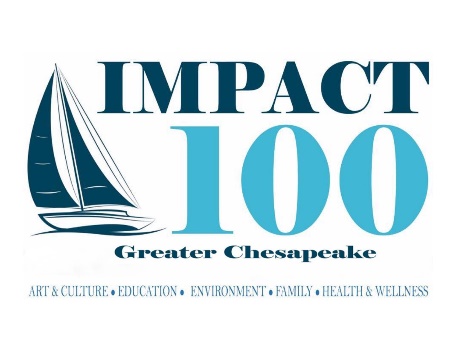 APPLICATION CHECKLIST
**The application and all required attachments, are due by June 30, 11:59PM ET.  Late submissions will not be considered.**Complete the Impact100 Greater Chesapeake Grant Application via Google FormsEmail the required attachments below to grants@impact100greaterchesapeake.org.  On the subject line of the email, indicate 2023GrantApplication, the focus area for which you are applying, and your organization name (e.g., 2023GrantApplication_FocusArea_ OrganizationName).  Please use the same naming convention for all attachments (e.g., 2023GrantApplication_FocusArea_ OrganizationName_NameofAttachement).501(c)(3) letterCopy of the organization's Letter of Good Standing from Maryland, or proof that the organization is in good standing (if a copy cannot be obtained in time)Tax Form 990Excel sheet of the program/project expenses using the required template.  Reference the example within the template, if needed.  Include anticipated funding for your program/project, such as earned revenue, in-kind donations, support, special events, fundraisers, etc.  The total expenses for the program/project must equal or exceed the amount of the Impact100 Greater Chesapeake grant.  Quotes or estimates to support the program/project expensesYear to date budget for the current fiscal/calendar yearBalance sheet for the two most recent completed fiscal yearsIncome statement for the two most recent completed fiscal yearsLetter of commitment from collaborating organizations, if applicable